Solicitud de Autorización Nombramientos Empleados en el Servicio de Confianza-Vía ExcepciónCERTIFICACIÓNYo,	_________________________________, jefe de la entidad de la Rama Ejecutiva 	reconozco y certifico que:	(1)   Esta Solicitud se realiza al amparo de las excepciones dispuestas en la CC 144-17:			                          	reemplaza a otro funcionario de confianza que ha renunciado, cesado en funciones o ha sido destituido y cumple con los siguientes requisitos:___ 	realizan, dentro de la estructura organizacional de la Entidad de la Rama Ejecutiva, una función de supervisión directa de dos (2) o más empleados de carrera;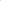 ___ 	dirigen un área funcional que sea indispensable al funcionamiento de la agencia. Se presumirán indispensables para el funcionamiento de la agencia las siguientes áreas: Recursos Humanos, Asuntos Legales, Tecnología, Comunicaciones, Finanzas y Presupuesto, Administración y Asuntos Federales; o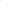 ___ 	son indispensables para el servicio o el funcionamiento de la agencia, según justificado en un narrativo suscrito por la Autoridad Nominadora de la Entidad de la Rama Ejecutiva dirigido a la OGP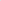 (2) 	Toda la información incluida en el Formulario I-2017 es correcta;(3) 	La entidad de la Rama Ejecutiva que represento dispone de recursos para sufragar el impacto de la Solicitud;                             (4)		No se proyecta sobregiro presupuestario;                             (5)		Esta Solicitud cumple con todas las leyes, órdenes, reglamentos, cartas circulares y demás normativa aplicable a la política pública de control de gasto del Gobernador de Puerto Rico, Hon. Ricardo A. Rosselló Nevares; y                            (6)		Esta Solicitud cumple con las disposiciones de la Ley Pública Número 187 de 3 de junio de 2016, conocida como "Puerto Rico Oversight Manegement and Economic Stability Act"._________________________________________	________________________Nombre del Jefe de la Entidad de la Rama Ejecutiva                                                             FirmaFecha:			 